Об информации об исполнении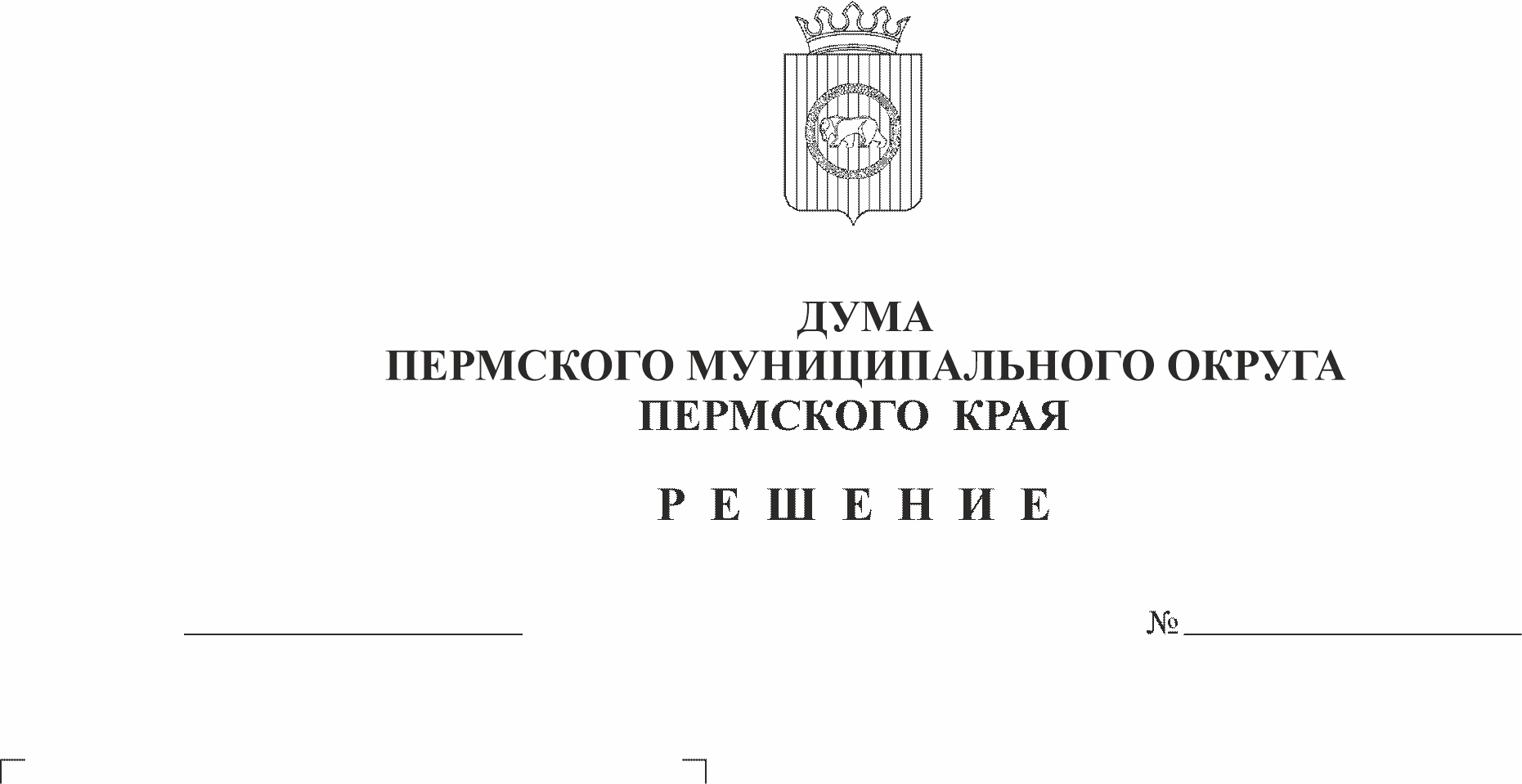 бюджета Пермского муниципальногорайона за 9 месяцев 2022 годаНа основании статьи 6 Закона Пермского края от 29.04.2022 № 75- ПК «Об образовании нового муниципального образования Пермский муниципальный округ Пермского края», в соответствии с частью 42 Положения о бюджетном процессе в Пермском муниципальном районе, утвержденного решением Земского Собрания Пермского муниципального района от 26.09.2013 № 376, заслушав заместителя главы администрации Пермского муниципального района Гладких Т.Н.,Дума Пермского муниципального округа Пермского края РЕШАЕТ:1. Информацию об исполнении бюджета Пермского муниципального района за 9 месяцев 2022 года принять к сведению.2. Настоящее решение вступает в силу со дня его подписания.3. Контроль за исполнением настоящего решения возложить на комитет Думы Пермского муниципального округа по экономическому развитию, бюджету и налогам.Председатель ДумыПермского муниципального округа	Д.В. Гордиенко